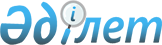 "Жергілікті атқарушы органдар ұсынған әлеуметтік және көлік инфрақұрылымы объектілеріне паспорттау (түгендеу) және бейімдеу жүргізу бойынша әкімшілік деректерді жинауға арналған нысанды бекіту туралы" Қазақстан Республикасы Еңбек және халықты әлеуметтік қорғау министрінің 2019 жылғы 4 шілдедегі № 355 бұйрығына өзгерістер енгізу туралыҚазақстан Республикасы Еңбек және халықты әлеуметтік қорғау министрінің 2022 жылғы 30 қыркүйектегі № 400 бұйрығы. Қазақстан Республикасының Әділет министрлігінде 2022 жылғы 3 қазанда № 29962 болып тіркелді
      БҰЙЫРАМЫН:
      1. "Жергілікті атқарушы органдар ұсынған әлеуметтік және көлік инфрақұрылымы объектілеріне паспорттау (түгендеу) және бейімдеу жүргізу бойынша әкімшілік деректерді жинауға арналған нысанды бекіту туралы" Қазақстан Республикасы Еңбек және халықты әлеуметтік қорғау министрінің 2019 жылғы 4 шілдедегі № 355 бұйрығына (Нормативтік құқықтық актілерді мемлекеттік тіркеу тізілімінде № 18994 болып тіркелген) мынадай өзгерістер енгізілсін:
      кіріспе мынадай редакцияда жазылсын:
      "Мемлекеттік статистика туралы" Қазақстан Республикасы Заңының 16-бабы 3-тармағының 2) тармақшасына, Қазақстан Республикасы Үкіметінің 2017 жылғы 18 ақпандағы № 81 қаулысымен бекітілген Қазақстан Республикасы Еңбек және халықты әлеуметтік қорғау министрлігі туралы ереженің 15-тармағының 3) тармақшасына сәйкес БҰЙЫРАМЫН:";
      көрсетілген бұйрыққа қосымша осы бұйрыққа қосымшаға сәйкес жаңа редакцияда жазылсын.
      2. Қазақстан Республикасы Еңбек және халықты әлеуметтік қорғау министрлігінің Еңбек және әлеуметтік қорғау комитеті заңнамада белгіленген тәртіппен:
      1) осы бұйрықты Қазақстан Республикасының Әділет министрлігінде мемлекеттік тіркеуді;
      2) осы бұйрық ресми жарияланғаннан кейін оны Қазақстан Республикасы Еңбек және халықты әлеуметтік қорғау министрлігінің ресми интернет-ресурсында орналастыруды;
      3) осы бұйрық мемлекеттік тіркелгеннен кейін он жұмыс күні ішінде осы тармақтың 1) және 2) тармақшаларында көзделген іс-шаралардың орындалуы туралы мәліметтерді Қазақстан Республикасы Еңбек және халықты әлеуметтік қорғау министрлігінің Заң қызметі департаментіне ұсынуды қамтамасыз етсін.
      3. Осы бұйрықтың орындалуын бақылау Қазақстан Республикасының Еңбек және халықты әлеуметтік қорғау вице-министрі Е.Д. Оспановқа жүктелсін.
      4. Осы бұйрық алғашқы ресми жарияланған күнінен кейін күнтізбелік он күн өткен соң қолданысқа енгізіледі.
      "КЕЛІСІЛДІ"Қазақстан Республикасы Стратегиялық жоспарлау және реформалар агенттігініңҰлттық статистика бюросы Жергілікті атқарушы органдардың әлеуметтік және көлік инфрақұрылымы объектілеріне паспорттау (түгендеу) және бейімдеу жүргізу бойынша жұмысы туралы мәліметтер
      Мәліметтер қайда ұсынылады: Қазақстан Республикасы Еңбек және халықты әлеуметтік қорғау министрлігінің Еңбек және әлеуметтік қорғау комитеті
      Әкімшілік деректер нысаны
      https://www.gov.kz/memleket/entities/lspm/documents/1?lang=ru интернет-ресурсында орналасқан
      Әкімшілік деректер нысанының атауы: Жергілікті атқарушы органдардың әлеуметтік және көлік инфрақұрылымы объектілеріне паспорттау (түгендеу) және бейімдеу жүргізу бойынша жұмысы туралы мәліметтер
      Әкімшілік деректер нысанының индексі (нысан атауының қысқаша әріптік-цифрлық көрінісі): 1-ПАСТИ
      Кезеңділік: тоқсан сайын
      Есепті кезең: 20__ жылғы ______ тоқсан
      Ақпаратты ұсынатын тұлғалар тобы: облыстар, республикалық маңызы бар қалалар мен астананың халықты әлеуметтік қорғау саласындағы уәкілетті органы.
      Әкімшілік деректер нысанын ұсыну мерзімі тоқсан сайын, есепті тоқсаннан кейінгі айдың 5-күніне қарай
       Басшының тегі, аты, әкесінің аты (бар болса) ____________________
       (қолы)
      Күні 20__ жылғы "__" ____________
      *Ескертпе: әкімшілік деректерді жинауға арналған нысанды толтыру бойынша түсіндірме осы нысанға қосымшада келтірілген. "Жергілікті атқарушы органдардың әлеуметтік және көлік инфрақұрылымы объектілеріне паспорттау (түгендеу) және бейімдеу жүргізу бойынша жұмысы туралы мәліметтер" әкімшілік деректерін жинауға арналған нысанды толтыру жөніндегі түсіндірме (1-ПАСТИ, тоқсан сайын)
      1. Осы түсіндірме жергілікті атқарушы органдардың әлеуметтік және көлік инфрақұрылымы объектілеріне паспорттау (түгендеу) және бейімдеу жүргізу бойынша жұмысы туралы есептің нысанын (бұдан әрі – Нысан) толтыру бойынша бірыңғай ұсынымды қамтиды.
      2. Осы нысанды жүргізудің негізгі міндеті жергілікті атқарушы органдардың әлеуметтік және көлік инфрақұрылымы объектілеріне паспорттау (түгендеу) және бейімдеу жүргізу бойынша жұмысына мониторингті жүзеге асыру болып табылады.
      3. "Жергілікті атқарушы органдардың әлеуметтік және көлік инфрақұрылымы объектілеріне паспорттау (түгендеу) және бейімдеу жүргізу бойынша жұмысы бойынша мәліметтер" әкімшілік деректерді жинауға арналған нысанды облыстардың, республикалық маңызы бар қалалар мен астананың халықты әлеуметтік қорғау саласындағы уәкілетті органы (бұдан әрі – облыстық басқарма, қалалық басқарма) толтырады және тоқсан сайын, есепті тоқсаннан кейінгі айдың 5-күніне қарай Қазақстан Республикасы Еңбек және халықты әлеуметтік қорғау министрлігінің Еңбек және әлеуметтік қорғау комитетіне ұсынады.
      4. Нысан есепті кезеңнен кейінгі айдың бірінші күніндегі жағдай бойынша деректер негізінде жасалады.
      5. Нысанға облыстық басқарманың, қалалық басқарманың бірінші басшысы, ал ол болмаған жағдайда оның міндетін атқарушы адам қол қояды.
      6. Нысанның 1-бағанында өңірдің атауы көрсетіледі.
      7. Нысанның 2-бағанында ӘАОЖ (Әкімшілік-аумақтық объектілер жіктеуіші) бойынша орналасқан жерінің коды.
      8. Нысанның 3-бағанында әлеуметтік және көлік инфрақұрылымы объектілерінің жалпы саны көрсетіледі.
      9. Нысанның 4-бағанында паспорттауға (түгендеуге) жататын объектілердің жалпы саны көрсетіледі.
      10. Нысанның 5-бағанында паспорттау (түгендеу) жүргізілген объектілердің жалпы саны көрсетіледі.
      11. Нысанның 6-бағанында бейімдеуге жататын объектілердің жалпы саны көрсетіледі.
      12. Нысанның 7-бағанында бейімдеу жүргізілген объектілердің жалпы саны көрсетіледі.
      13. Нысанның 8-бағанында әлеуметтік және көлік инфрақұрылымының паспортталған объектілерінің жалпы санынан мүгедектігі бар адамдар үшін қолжетімділік қамтамасыз етілген объектілердің үлесі көрсетіледі, % (5-баған – 6-баған)+7-баған) /5-бағанға*100.
      14. Нысанның 9-бағанында мемлекеттік басқару саласындағы паспорттауға (түгендеуге) жататын объектілердің саны көрсетіледі.
      15. Нысанның 10-бағанында мемлекеттік басқару саласындағы паспорттау (түгендеу) жүргізілген объектілердің саны көрсетіледі.
      16. Нысанның 11-бағанында мемлекеттік басқару саласындағы бейімдеуге жататын объектілердің саны көрсетіледі.
      17. Нысанның 12-бағанында мемлекеттік басқару саласындағы бейімдеу жүргізілген объектілердің саны көрсетіледі.
      18. Нысанның 13-бағанында денсаулық сақтау саласындағы паспорттауға (түгендеуге) жататын объектілердің саны көрсетіледі.
      19. Нысанның 14-бағанында денсаулық сақтау саласындағы паспорттау (түгендеу) жүргізілген объектілердің саны көрсетіледі.
      20. Нысанның 15-бағанында денсаулық сақтау саласындағы бейімдеуге жататын объектілердің саны көрсетіледі.
      21. Нысанның 16-бағанында денсаулық сақтау саласындағы бейімдеу жүргізілген объектілердің саны көрсетіледі.
      22. Нысанның 17-бағанында халықты әлеуметтік қорғау саласындағы паспорттауға (түгендеуге) жататын объектілердің саны көрсетіледі.
      23. Нысанның 18-бағанында халықты әлеуметтік қорғау саласындағы паспорттау (түгендеу) жүргізілген объектілердің саны көрсетіледі.
      24. Нысанның 19-бағанында халықты әлеуметтік қорғау саласындағы бейімдеуге жататын объектілердің саны көрсетіледі.
      25. Нысанның 20-бағанында халықты әлеуметтік қорғау саласындағы бейімдеу жүргізілген объектілердің саны көрсетіледі.
      26. Нысанның 21-бағанында білім беру саласындағы паспорттауға (түгендеуге) жататын объектілердің саны көрсетіледі.
      27. Нысанның 22-бағанында білім беру саласындағы паспорттау (түгендеу) жүргізілген объектілердің саны көрсетіледі.
      28. Нысанның 23-бағанында білім беру саласындағы бейімдеуге жататын объектілердің саны көрсетіледі.
      29. Нысанның 24-бағанында білім беру саласындағы бейімдеу жүргізілген объектілердің саны көрсетіледі.
      30. Нысанның 25-бағанында сайлау учаскелері саласындағы паспорттауға (түгендеуге) жататын объектілердің саны көрсетіледі.
      31. Нысанның 26-бағанында сайлау учаскелері саласындағы паспорттау (түгендеу) жүргізілген объектілердің саны көрсетіледі.
      32. Нысанның 27-бағанында сайлау учаскелері саласындағы бейімдеуге жататын объектілердің саны көрсетіледі.
      33. Нысанның 28-бағанында сайлау учаскелері саласындағы бейімдеу жүргізілген объектілердің саны көрсетіледі.
      34. Нысанның 29-бағанында мәдениет саласындағы паспорттауға (түгендеуге) жататын объектілердің саны көрсетіледі.
      35. Нысанның 30-бағанында мәдениет саласындағы паспорттау (түгендеу) жүргізілген объектілердің саны көрсетіледі.
      36. Нысанның 31-бағанында мәдениет саласындағы бейімдеуге жататын объектілердің саны көрсетіледі.
      37. Нысанның 32-бағанында мәдениет саласындағы бейімдеу жүргізілген объектілердің саны көрсетіледі.
      38. Нысанның 33-бағанында дене шынықтыру және спорт саласындағы паспорттауға (түгендеуге) жататын объектілердің саны көрсетіледі.
      39. Нысанның 34-бағанында дене шынықтыру және спорт саласындағы паспорттау (түгендеу) жүргізілген объектілердің саны көрсетіледі.
      40. Нысанның 35-бағанында дене шынықтыру және спорт саласындағы бейімдеуге жататын объектілердің саны көрсетіледі.
      41. Нысанның 36-бағанында дене шынықтыру және спорт саласындағы бейімдеу жүргізілген объектілердің саны көрсетіледі.
      42. Нысанның 37-бағанында көліктік қызмет көрсету саласындағы паспорттауға (түгендеуге) жататын объектілердің саны көрсетіледі.
      43. Нысанның 38-бағанында көліктік қызмет көрсету саласындағы паспорттау (түгендеу) жүргізілген объектілердің саны көрсетіледі.
      44. Нысанның 39-бағанында көліктік қызмет көрсету саласындағы бейімдеуге жататын объектілердің саны көрсетіледі.
      45. Нысанның 40-бағанында көліктік қызмет көрсету саласындағы бейімдеу жүргізілген объектілердің саны көрсетіледі.
      46. Нысанның 41-бағанында басқа да салалардағы паспорттауға (түгендеуге) жататын объектілердің саны көрсетіледі.
      47. Нысанның 42-бағанында басқа да салалардағы паспорттау (түгендеу) жүргізілген объектілердің саны көрсетіледі.
      48. Нысанның 43-бағанында басқа да салалардағы бейімдеуге жататын объектілердің саны көрсетіледі.
      49. Нысанның 44-бағанында басқа да салалардағы бейімдеу жүргізілген объектілердің саны көрсетіледі.
      50. Нысанның 45-55-бағандарында ағымдағы жылға паспорттау (түгендеу) мен бейімдеуге жоспарланған объектілердің саны көрсетіледі.
      51. Нысанның 45-бағанында паспорттауға (түгендеуге) жататын объектілердің саны көрсетіледі.
      52. Нысанның 46-бағанында паспорттау (түгендеу) жүргізілген объектілердің саны көрсетіледі.
      53. Нысанның 47-бағанында нәтижелі жұмыспен қамтуды және жаппай кәсіпкерлікті дамыту бағдарламасы бойынша бейімдеуге жататын объектілердің саны көрсетіледі.
      54. Нысанның 48-бағанында жергілікті бюджет есебінен бейімдеуге жататын объектілердің саны көрсетіледі.
      55. Нысанның 49-бағанында субъектінің есебінен бейімдеуге жататын объектілердің саны көрсетіледі.
      56. Нысанның 50-бағанында бейімдеуге жататын объектілердің жалпы саны көрсетіледі.
      57. Нысанның 51-бағанында жұмыспен қамтуды және жаппай кәсіпкерлікті дамыту бағдарламасы бойынша бейімдеу жүргізілген объектілердің саны көрсетіледі.
      58. Нысанның 52-бағанында жергілікті бюджет есебінен бейімдеу жүргізілген объектілердің саны көрсетіледі.
      59. Нысанның 53-бағанында субъектінің есебінен бейімдеу жүргізілген объектілердің саны көрсетіледі.
      60. Нысанның 54-бағанында бейімдеу жүргізілген объектілердің жалпы саны көрсетіледі.
      61. Нысанның 55-бағанында көрсетілген кезеңде бейімдеуге жоспарлаған объектілердің ішінен бейімделгендерінің үлесі көрсетіледі, %, 54-баған/50-баған*100.
					© 2012. Қазақстан Республикасы Әділет министрлігінің «Қазақстан Республикасының Заңнама және құқықтық ақпарат институты» ШЖҚ РМК
				
      Қазақстан РеспубликасыЕңбек және халықты әлеуметтікқорғау министрі 

Т. Дуйсенова
Қазақстан Республикасы
Еңбек және халықты
әлеуметтік қорғау министрі
2022 жылғы 30 қыркүйектегі
№ 400 бұйрығына қосымшаҚазақстан Республикасы
Еңбек және халықты
әлеуметтік қорғау министрінің
2019 жылғы 4 шілдедегі
№ 355 бұйрығына қосымшаӘкімшілік деректерді
жинауға арналған нысан
Өңірдің атауы
2012 жылғы 1 қаңтардан бастап 20___ жылғы ___ __________ дейін барлығы өсу ретімен
2012 жылғы 1 қаңтардан бастап 20___ жылғы ___ __________ дейін барлығы өсу ретімен
2012 жылғы 1 қаңтардан бастап 20___ жылғы ___ __________ дейін барлығы өсу ретімен
2012 жылғы 1 қаңтардан бастап 20___ жылғы ___ __________ дейін барлығы өсу ретімен
2012 жылғы 1 қаңтардан бастап 20___ жылғы ___ __________ дейін барлығы өсу ретімен
2012 жылғы 1 қаңтардан бастап 20___ жылғы ___ __________ дейін барлығы өсу ретімен
2012 жылғы 1 қаңтардан бастап 20___ жылғы ___ __________ дейін барлығы өсу ретімен
2012 жылғы 1 қаңтардан бастап 20___ жылғы ___ __________ дейін барлығы өсу ретімен
2012 жылғы 1 қаңтардан бастап 20___ жылғы ___ __________ дейін барлығы өсу ретімен
2012 жылғы 1 қаңтардан бастап 20___ жылғы ___ __________ дейін барлығы өсу ретімен
2012 жылғы 1 қаңтардан бастап 20___ жылғы ___ __________ дейін барлығы өсу ретімен
2012 жылғы 1 қаңтардан бастап 20___ жылғы ___ __________ дейін барлығы өсу ретімен
2012 жылғы 1 қаңтардан бастап 20___ жылғы ___ __________ дейін барлығы өсу ретімен
2012 жылғы 1 қаңтардан бастап 20___ жылғы ___ __________ дейін барлығы өсу ретімен
2012 жылғы 1 қаңтардан бастап 20___ жылғы ___ __________ дейін барлығы өсу ретімен
2012 жылғы 1 қаңтардан бастап 20___ жылғы ___ __________ дейін барлығы өсу ретімен
2012 жылғы 1 қаңтардан бастап 20___ жылғы ___ __________ дейін барлығы өсу ретімен
2012 жылғы 1 қаңтардан бастап 20___ жылғы ___ __________ дейін барлығы өсу ретімен
2012 жылғы 1 қаңтардан бастап 20___ жылғы ___ __________ дейін барлығы өсу ретімен
2012 жылғы 1 қаңтардан бастап 20___ жылғы ___ __________ дейін барлығы өсу ретімен
2012 жылғы 1 қаңтардан бастап 20___ жылғы ___ __________ дейін барлығы өсу ретімен
2012 жылғы 1 қаңтардан бастап 20___ жылғы ___ __________ дейін барлығы өсу ретімен
2012 жылғы 1 қаңтардан бастап 20___ жылғы ___ __________ дейін барлығы өсу ретімен
2012 жылғы 1 қаңтардан бастап 20___ жылғы ___ __________ дейін барлығы өсу ретімен
2012 жылғы 1 қаңтардан бастап 20___ жылғы ___ __________ дейін барлығы өсу ретімен
2012 жылғы 1 қаңтардан бастап 20___ жылғы ___ __________ дейін барлығы өсу ретімен
2012 жылғы 1 қаңтардан бастап 20___ жылғы ___ __________ дейін барлығы өсу ретімен
2012 жылғы 1 қаңтардан бастап 20___ жылғы ___ __________ дейін барлығы өсу ретімен
2012 жылғы 1 қаңтардан бастап 20___ жылғы ___ __________ дейін барлығы өсу ретімен
2012 жылғы 1 қаңтардан бастап 20___ жылғы ___ __________ дейін барлығы өсу ретімен
2012 жылғы 1 қаңтардан бастап 20___ жылғы ___ __________ дейін барлығы өсу ретімен
2012 жылғы 1 қаңтардан бастап 20___ жылғы ___ __________ дейін барлығы өсу ретімен
2012 жылғы 1 қаңтардан бастап 20___ жылғы ___ __________ дейін барлығы өсу ретімен
2012 жылғы 1 қаңтардан бастап 20___ жылғы ___ __________ дейін барлығы өсу ретімен
2012 жылғы 1 қаңтардан бастап 20___ жылғы ___ __________ дейін барлығы өсу ретімен
2012 жылғы 1 қаңтардан бастап 20___ жылғы ___ __________ дейін барлығы өсу ретімен
2012 жылғы 1 қаңтардан бастап 20___ жылғы ___ __________ дейін барлығы өсу ретімен
Өңірдің атауы
Барлығы
Барлығы
Барлығы
Барлығы
Барлығы
Барлығы
Барлығы
Барлығы
Барлығы
Барлығы
Барлығы
Барлығы
Барлығы
Барлығы
Барлығы
Барлығы
Барлығы
Барлығы
Барлығы
Барлығы
Барлығы
Барлығы
Барлығы
Барлығы
Барлығы
Барлығы
Барлығы
Барлығы
Барлығы
Барлығы
Барлығы
Барлығы
Барлығы
Барлығы
Барлығы
Барлығы
Барлығы
Өңірдің атауы
ӘАОЖ (Әкімшілік-аумақтық объектілер жіктеуіші) бойынша орналасқан жерінің коды
ӘАОЖ (Әкімшілік-аумақтық объектілер жіктеуіші) бойынша орналасқан жерінің коды
ӘАОЖ (Әкімшілік-аумақтық объектілер жіктеуіші) бойынша орналасқан жерінің коды
ӘАОЖ (Әкімшілік-аумақтық объектілер жіктеуіші) бойынша орналасқан жерінің коды
ӘАОЖ (Әкімшілік-аумақтық объектілер жіктеуіші) бойынша орналасқан жерінің коды
ӘАОЖ (Әкімшілік-аумақтық объектілер жіктеуіші) бойынша орналасқан жерінің коды
Әлеуметтік және көлік инфрақұрылымы объектілерінің жалпы саны
Әлеуметтік және көлік инфрақұрылымы объектілерінің жалпы саны
Әлеуметтік және көлік инфрақұрылымы объектілерінің жалпы саны
Әлеуметтік және көлік инфрақұрылымы объектілерінің жалпы саны
Әлеуметтік және көлік инфрақұрылымы объектілерінің жалпы саны
паспорттау (түгендеу)
паспорттау (түгендеу)
паспорттау (түгендеу)
паспорттау (түгендеу)
паспорттау (түгендеу)
паспорттау (түгендеу)
паспорттау (түгендеу)
паспорттау (түгендеу)
паспорттау (түгендеу)
паспорттау (түгендеу)
паспорттау (түгендеу)
паспорттау (түгендеу)
бейімдеу
бейімдеу
бейімдеу
бейімдеу
бейімдеу
бейімдеу
бейімдеу
бейімдеу
бейімдеу
Әлеуметтік және көлік инфрақұрылымы объектілерінің жалпы санынан мүгедектер үшін қолжетімділікпен қамтамасыз етілген объектілердің үлесі, % ((5баған-6баған.)+7баған.) /5бағанға.*100
Әлеуметтік және көлік инфрақұрылымы объектілерінің жалпы санынан мүгедектер үшін қолжетімділікпен қамтамасыз етілген объектілердің үлесі, % ((5баған-6баған.)+7баған.) /5бағанға.*100
Әлеуметтік және көлік инфрақұрылымы объектілерінің жалпы санынан мүгедектер үшін қолжетімділікпен қамтамасыз етілген объектілердің үлесі, % ((5баған-6баған.)+7баған.) /5бағанға.*100
Әлеуметтік және көлік инфрақұрылымы объектілерінің жалпы санынан мүгедектер үшін қолжетімділікпен қамтамасыз етілген объектілердің үлесі, % ((5баған-6баған.)+7баған.) /5бағанға.*100
Әлеуметтік және көлік инфрақұрылымы объектілерінің жалпы санынан мүгедектер үшін қолжетімділікпен қамтамасыз етілген объектілердің үлесі, % ((5баған-6баған.)+7баған.) /5бағанға.*100
Өңірдің атауы
ӘАОЖ (Әкімшілік-аумақтық объектілер жіктеуіші) бойынша орналасқан жерінің коды
ӘАОЖ (Әкімшілік-аумақтық объектілер жіктеуіші) бойынша орналасқан жерінің коды
ӘАОЖ (Әкімшілік-аумақтық объектілер жіктеуіші) бойынша орналасқан жерінің коды
ӘАОЖ (Әкімшілік-аумақтық объектілер жіктеуіші) бойынша орналасқан жерінің коды
ӘАОЖ (Әкімшілік-аумақтық объектілер жіктеуіші) бойынша орналасқан жерінің коды
ӘАОЖ (Әкімшілік-аумақтық объектілер жіктеуіші) бойынша орналасқан жерінің коды
Әлеуметтік және көлік инфрақұрылымы объектілерінің жалпы саны
Әлеуметтік және көлік инфрақұрылымы объектілерінің жалпы саны
Әлеуметтік және көлік инфрақұрылымы объектілерінің жалпы саны
Әлеуметтік және көлік инфрақұрылымы объектілерінің жалпы саны
Әлеуметтік және көлік инфрақұрылымы объектілерінің жалпы саны
оның ішінде паспорттауға жататын
оның ішінде паспорттауға жататын
оның ішінде паспорттауға жататын
оның ішінде паспорттауға жататын
оның ішінде паспорттауға жататын
оның ішінде паспортталған
оның ішінде паспортталған
оның ішінде паспортталған
оның ішінде паспортталған
оның ішінде паспортталған
оның ішінде паспортталған
оның ішінде паспортталған
оның ішінде бейімдеуге жататын
оның ішінде бейімдеуге жататын
оның ішінде бейімдеуге жататын
оның ішінде бейімдеуге жататын
оның ішінде бейімдеуге жататын
оның ішінде бейімделген
оның ішінде бейімделген
оның ішінде бейімделген
оның ішінде бейімделген
Әлеуметтік және көлік инфрақұрылымы объектілерінің жалпы санынан мүгедектер үшін қолжетімділікпен қамтамасыз етілген объектілердің үлесі, % ((5баған-6баған.)+7баған.) /5бағанға.*100
Әлеуметтік және көлік инфрақұрылымы объектілерінің жалпы санынан мүгедектер үшін қолжетімділікпен қамтамасыз етілген объектілердің үлесі, % ((5баған-6баған.)+7баған.) /5бағанға.*100
Әлеуметтік және көлік инфрақұрылымы объектілерінің жалпы санынан мүгедектер үшін қолжетімділікпен қамтамасыз етілген объектілердің үлесі, % ((5баған-6баған.)+7баған.) /5бағанға.*100
Әлеуметтік және көлік инфрақұрылымы объектілерінің жалпы санынан мүгедектер үшін қолжетімділікпен қамтамасыз етілген объектілердің үлесі, % ((5баған-6баған.)+7баған.) /5бағанға.*100
Әлеуметтік және көлік инфрақұрылымы объектілерінің жалпы санынан мүгедектер үшін қолжетімділікпен қамтамасыз етілген объектілердің үлесі, % ((5баған-6баған.)+7баған.) /5бағанға.*100
1
2
2
2
2
2
2
3
3
3
3
3
4
4
4
4
4
5
5
5
5
5
5
5
6
6
6
6
6
7
7
7
7
8
8
8
8
8
2012 жылғы 1 қаңтардан бастап 20__ жылғы_ дейін барлығы өсу ретімен
2012 жылғы 1 қаңтардан бастап 20__ жылғы_ дейін барлығы өсу ретімен
2012 жылғы 1 қаңтардан бастап 20__ жылғы_ дейін барлығы өсу ретімен
2012 жылғы 1 қаңтардан бастап 20__ жылғы_ дейін барлығы өсу ретімен
2012 жылғы 1 қаңтардан бастап 20__ жылғы_ дейін барлығы өсу ретімен
2012 жылғы 1 қаңтардан бастап 20__ жылғы_ дейін барлығы өсу ретімен
2012 жылғы 1 қаңтардан бастап 20__ жылғы_ дейін барлығы өсу ретімен
2012 жылғы 1 қаңтардан бастап 20__ жылғы_ дейін барлығы өсу ретімен
2012 жылғы 1 қаңтардан бастап 20__ жылғы_ дейін барлығы өсу ретімен
2012 жылғы 1 қаңтардан бастап 20__ жылғы_ дейін барлығы өсу ретімен
2012 жылғы 1 қаңтардан бастап 20__ жылғы_ дейін барлығы өсу ретімен
2012 жылғы 1 қаңтардан бастап 20__ жылғы_ дейін барлығы өсу ретімен
2012 жылғы 1 қаңтардан бастап 20__ жылғы_ дейін барлығы өсу ретімен
2012 жылғы 1 қаңтардан бастап 20__ жылғы_ дейін барлығы өсу ретімен
2012 жылғы 1 қаңтардан бастап 20__ жылғы_ дейін барлығы өсу ретімен
2012 жылғы 1 қаңтардан бастап 20__ жылғы_ дейін барлығы өсу ретімен
2012 жылғы 1 қаңтардан бастап 20__ жылғы_ дейін барлығы өсу ретімен
2012 жылғы 1 қаңтардан бастап 20__ жылғы_ дейін барлығы өсу ретімен
2012 жылғы 1 қаңтардан бастап 20__ жылғы_ дейін барлығы өсу ретімен
2012 жылғы 1 қаңтардан бастап 20__ жылғы_ дейін барлығы өсу ретімен
2012 жылғы 1 қаңтардан бастап 20__ жылғы_ дейін барлығы өсу ретімен
2012 жылғы 1 қаңтардан бастап 20__ жылғы_ дейін барлығы өсу ретімен
2012 жылғы 1 қаңтардан бастап 20__ жылғы_ дейін барлығы өсу ретімен
2012 жылғы 1 қаңтардан бастап 20__ жылғы_ дейін барлығы өсу ретімен
2012 жылғы 1 қаңтардан бастап 20__ жылғы_ дейін барлығы өсу ретімен
2012 жылғы 1 қаңтардан бастап 20__ жылғы_ дейін барлығы өсу ретімен
2012 жылғы 1 қаңтардан бастап 20__ жылғы_ дейін барлығы өсу ретімен
2012 жылғы 1 қаңтардан бастап 20__ жылғы_ дейін барлығы өсу ретімен
2012 жылғы 1 қаңтардан бастап 20__ жылғы_ дейін барлығы өсу ретімен
2012 жылғы 1 қаңтардан бастап 20__ жылғы_ дейін барлығы өсу ретімен
2012 жылғы 1 қаңтардан бастап 20__ жылғы_ дейін барлығы өсу ретімен
2012 жылғы 1 қаңтардан бастап 20__ жылғы_ дейін барлығы өсу ретімен
2012 жылғы 1 қаңтардан бастап 20__ жылғы_ дейін барлығы өсу ретімен
2012 жылғы 1 қаңтардан бастап 20__ жылғы_ дейін барлығы өсу ретімен
2012 жылғы 1 қаңтардан бастап 20__ жылғы_ дейін барлығы өсу ретімен
2012 жылғы 1 қаңтардан бастап 20__ жылғы_ дейін барлығы өсу ретімен
2012 жылғы 1 қаңтардан бастап 20__ жылғы_ дейін барлығы өсу ретімен
2012 жылғы 1 қаңтардан бастап 20__ жылғы_ дейін барлығы өсу ретімен
мемлекеттік басқару
мемлекеттік басқару
мемлекеттік басқару
мемлекеттік басқару
мемлекеттік басқару
мемлекеттік басқару
мемлекеттік басқару
мемлекеттік басқару
мемлекеттік басқару
мемлекеттік басқару
мемлекеттік басқару
мемлекеттік басқару
мемлекеттік басқару
мемлекеттік басқару
мемлекеттік басқару
мемлекеттік басқару
денсаулық сақтау
денсаулық сақтау
денсаулық сақтау
денсаулық сақтау
денсаулық сақтау
денсаулық сақтау
денсаулық сақтау
денсаулық сақтау
денсаулық сақтау
денсаулық сақтау
денсаулық сақтау
денсаулық сақтау
денсаулық сақтау
денсаулық сақтау
денсаулық сақтау
денсаулық сақтау
денсаулық сақтау
денсаулық сақтау
денсаулық сақтау
денсаулық сақтау
денсаулық сақтау
денсаулық сақтау
паспорттау (түгендеу)
паспорттау (түгендеу)
паспорттау (түгендеу)
паспорттау (түгендеу)
паспорттау (түгендеу)
паспорттау (түгендеу)
бейімдеу
бейімдеу
бейімдеу
бейімдеу
бейімдеу
бейімдеу
бейімдеу
бейімдеу
бейімдеу
бейімдеу
паспорттау (түгендеу)
паспорттау (түгендеу)
паспорттау (түгендеу)
паспорттау (түгендеу)
паспорттау (түгендеу)
паспорттау (түгендеу)
паспорттау (түгендеу)
паспорттау (түгендеу)
паспорттау (түгендеу)
паспорттау (түгендеу)
паспорттау (түгендеу)
паспорттау (түгендеу)
бейімдеу
бейімдеу
бейімдеу
бейімдеу
бейімдеу
бейімдеу
бейімдеу
бейімдеу
бейімдеу
бейімдеу
оның ішінде паспорттауға жататын
оның ішінде паспортталған
оның ішінде паспортталған
оның ішінде паспортталған
оның ішінде паспортталған
оның ішінде паспортталған
оның ішінде бейімдеуге жататын
оның ішінде бейімдеуге жататын
оның ішінде бейімдеуге жататын
оның ішінде бейімдеуге жататын
оның ішінде бейімдеуге жататын
оның ішінде бейімделген
оның ішінде бейімделген
оның ішінде бейімделген
оның ішінде бейімделген
оның ішінде бейімделген
оның ішінде паспорттауға жататын
оның ішінде паспорттауға жататын
оның ішінде паспорттауға жататын
оның ішінде паспорттауға жататын
оның ішінде паспорттауға жататын
оның ішінде паспорттауға жататын
оның ішінде паспорттауға жататын
оның ішінде паспортталған
оның ішінде паспортталған
оның ішінде паспортталған
оның ішінде паспортталған
оның ішінде паспортталған
оның ішінде бейімдеуге жататын
оның ішінде бейімдеуге жататын
оның ішінде бейімдеуге жататын
оның ішінде бейімдеуге жататын
оның ішінде бейімдеуге жататын
оның ішінде бейімдеуге жататын
оның ішінде бейімделген
оның ішінде бейімделген
оның ішінде бейімделген
оның ішінде бейімделген
9
10
10
10
10
10
11
11
11
11
11
12
12
12
12
12
13
13
13
13
13
13
13
14
14
14
14
14
15
15
15
15
15
15
16
16
16
16
халықты әлеуметтік қорғау
халықты әлеуметтік қорғау
халықты әлеуметтік қорғау
халықты әлеуметтік қорғау
халықты әлеуметтік қорғау
халықты әлеуметтік қорғау
халықты әлеуметтік қорғау
халықты әлеуметтік қорғау
халықты әлеуметтік қорғау
халықты әлеуметтік қорғау
халықты әлеуметтік қорғау
халықты әлеуметтік қорғау
халықты әлеуметтік қорғау
халықты әлеуметтік қорғау
халықты әлеуметтік қорғау
білім беру
білім беру
білім беру
білім беру
білім беру
білім беру
білім беру
білім беру
білім беру
білім беру
білім беру
білім беру
білім беру
білім беру
білім беру
білім беру
сайлау учаскелері
сайлау учаскелері
сайлау учаскелері
сайлау учаскелері
сайлау учаскелері
сайлау учаскелері
сайлау учаскелері
паспорттау (түгендеу)
паспорттау (түгендеу)
паспорттау (түгендеу)
паспорттау (түгендеу)
паспорттау (түгендеу)
паспорттау (түгендеу)
бейімдеу
бейімдеу
бейімдеу
бейімдеу
бейімдеу
бейімдеу
бейімдеу
бейімдеу
бейімдеу
паспорттау (түгендеу)
паспорттау (түгендеу)
паспорттау (түгендеу)
паспорттау (түгендеу)
паспорттау (түгендеу)
паспорттау (түгендеу)
паспорттау (түгендеу)
паспорттау (түгендеу)
паспорттау (түгендеу)
паспорттау (түгендеу)
бейімдеу
бейімдеу
бейімдеу
бейімдеу
бейімдеу
бейімдеу
паспорттау (түгендеу)
паспорттау (түгендеу)
паспорттау (түгендеу)
паспорттау (түгендеу)
паспорттау (түгендеу)
паспорттау (түгендеу)
паспорттау (түгендеу)
оның ішінде паспорттауға жататын
оның ішінде паспорттауға жататын
оның ішінде паспортталған
оның ішінде паспортталған
оның ішінде паспортталған
оның ішінде паспортталған
оның ішінде бейімдеуге жататын
оның ішінде бейімдеуге жататын
оның ішінде бейімдеуге жататын
оның ішінде бейімдеуге жататын
оның ішінде бейімделген
оның ішінде бейімделген
оның ішінде бейімделген
оның ішінде бейімделген
оның ішінде бейімделген
оның ішінде паспорттауға жататын
оның ішінде паспорттауға жататын
оның ішінде паспорттауға жататын
оның ішінде паспорттауға жататын
оның ішінде паспорттауға жататын
оның ішінде паспорттауға жататын
оның ішінде паспортталған
оның ішінде паспортталған
оның ішінде паспортталған
оның ішінде паспортталған
оның ішінде бейімдеуге жататын
оның ішінде бейімдеуге жататын
оның ішінде бейімдеуге жататын
оның ішінде бейімделген
оның ішінде бейімделген
оның ішінде бейімделген
оның ішінде паспорттауға жататын
оның ішінде паспорттауға жататын
оның ішінде паспорттауға жататын
оның ішінде паспорттауға жататын
оның ішінде паспорттауға жататын
оның ішінде паспорттауға жататын
оның ішінде паспортталған
17
17
18
18
18
18
19
19
19
19
20
20
20
20
20
21
21
21
21
21
21
22
22
22
22
23
23
23
24
24
24
25
25
25
25
25
25
26
сайлау учаскелері
сайлау учаскелері
сайлау учаскелері
сайлау учаскелері
сайлау учаскелері
сайлау учаскелері
мәдениет
мәдениет
мәдениет
мәдениет
мәдениет
мәдениет
мәдениет
мәдениет
мәдениет
мәдениет
мәдениет
мәдениет
мәдениет
мәдениет
мәдениет
мәдениет
мәдениет
мәдениет
мәдениет
дене шынықтыру және спорт
дене шынықтыру және спорт
дене шынықтыру және спорт
дене шынықтыру және спорт
дене шынықтыру және спорт
дене шынықтыру және спорт
дене шынықтыру және спорт
дене шынықтыру және спорт
дене шынықтыру және спорт
дене шынықтыру және спорт
дене шынықтыру және спорт
дене шынықтыру және спорт
дене шынықтыру және спорт
бейімдеу
бейімдеу
бейімдеу
бейімдеу
бейімдеу
бейімдеу
паспорттау (түгендеу)
паспорттау (түгендеу)
паспорттау (түгендеу)
паспорттау (түгендеу)
паспорттау (түгендеу)
паспорттау (түгендеу)
паспорттау (түгендеу)
паспорттау (түгендеу)
паспорттау (түгендеу)
бейімдеу
бейімдеу
бейімдеу
бейімдеу
бейімдеу
бейімдеу
бейімдеу
бейімдеу
бейімдеу
бейімдеу
паспорттау (түгендеу)
паспорттау (түгендеу)
паспорттау (түгендеу)
паспорттау (түгендеу)
паспорттау (түгендеу)
паспорттау (түгендеу)
бейімдеу
бейімдеу
бейімдеу
бейімдеу
бейімдеу
бейімдеу
бейімдеу
оның ішінде бейімдеуге жататын
оның ішінде бейімдеуге жататын
оның ішінде бейімделген
оның ішінде бейімделген
оның ішінде бейімделген
оның ішінде бейімделген
оның ішінде паспорттауға жататын
оның ішінде паспорттауға жататын
оның ішінде паспорттауға жататын
оның ішінде паспорттауға жататын
оның ішіндегі паспортталған
оның ішіндегі паспортталған
оның ішіндегі паспортталған
оның ішіндегі паспортталған
оның ішіндегі паспортталған
оның ішінде бейімдеуге жататын
оның ішінде бейімдеуге жататын
оның ішінде бейімдеуге жататын
оның ішінде бейімдеуге жататын
оның ішінде бейімдеуге жататын
оның ішінде бейімдеуге жататын
оның ішінде бейімделген
оның ішінде бейімделген
оның ішінде бейімделген
оның ішінде бейімделген
оның ішінде паспорттауға жататын
оның ішінде паспорттауға жататын
оның ішінде паспорттауға жататын
оның ішінде паспортталған
оның ішінде паспортталған
оның ішінде паспортталған
оның ішінде бейімдеуге жататын
оның ішінде бейімдеуге жататын
оның ішінде бейімдеуге жататын
оның ішінде бейімдеуге жататын
оның ішінде бейімдеуге жататын
оның ішінде бейімдеуге жататын
оның ішінде бейімделген
27
27
28
28
28
28
29
29
29
29
30
30
30
30
30
31
31
31
31
31
31
32
32
32
32
33
33
33
34
34
34
35
35
35
35
35
35
36
көліктік қызмет көрсету
көліктік қызмет көрсету
көліктік қызмет көрсету
көліктік қызмет көрсету
көліктік қызмет көрсету
көліктік қызмет көрсету
көліктік қызмет көрсету
көліктік қызмет көрсету
көліктік қызмет көрсету
көліктік қызмет көрсету
көліктік қызмет көрсету
көліктік қызмет көрсету
көліктік қызмет көрсету
көліктік қызмет көрсету
көліктік қызмет көрсету
көліктік қызмет көрсету
көліктік қызмет көрсету
көліктік қызмет көрсету
көліктік қызмет көрсету
көліктік қызмет көрсету
басқа
басқа
басқа
басқа
басқа
басқа
басқа
басқа
басқа
басқа
басқа
басқа
басқа
басқа
басқа
басқа
басқа
басқа
паспорттау (түгендеу)
паспорттау (түгендеу)
паспорттау (түгендеу)
паспорттау (түгендеу)
паспорттау (түгендеу)
паспорттау (түгендеу)
паспорттау (түгендеу)
паспорттау (түгендеу)
паспорттау (түгендеу)
бейімдеу
бейімдеу
бейімдеу
бейімдеу
бейімдеу
бейімдеу
бейімдеу
бейімдеу
бейімдеу
бейімдеу
паспорттау (түгендеу
паспорттау (түгендеу
паспорттау (түгендеу
паспорттау (түгендеу
паспорттау (түгендеу
паспорттау (түгендеу
паспорттау (түгендеу
паспорттау (түгендеу
паспорттау (түгендеу
паспорттау (түгендеу
паспорттау (түгендеу
бейімдеу
бейімдеу
бейімдеу
бейімдеу
бейімдеу
бейімдеу
бейімдеу
бейімдеу
оның ішінде паспорттауға жататын
оның ішінде паспорттауға жататын
оның ішінде паспорттауға жататын
оның ішінде паспортталған
оның ішінде паспортталған
оның ішінде паспортталған
оның ішінде паспортталған
оның ішінде паспортталған
оның ішінде паспортталған
оның ішінде бейімдеуге жататын
оның ішінде бейімдеуге жататын
оның ішінде бейімдеуге жататын
оның ішінде бейімдеуге жататын
оның ішінде бейімдеуге жататын
оның ішінде бейімделген
оның ішінде бейімделген
оның ішінде бейімделген
оның ішінде бейімделген
оның ішінде бейімделген
оның ішінде паспорттауға жататын
оның ішінде паспорттауға жататын
оның ішінде паспорттауға жататын
оның ішінде паспорттауға жататын
оның ішінде паспорттауға жататын
оның ішінде паспорттауға жататын
оның ішінде паспорттауға жататын
оның ішінде паспортталған
оның ішінде паспортталған
оның ішінде паспортталған
оның ішінде паспортталған
оның ішінде бейімдеуге жататын
оның ішінде бейімдеуге жататын
оның ішінде бейімдеуге жататын
оның ішінде бейімдеуге жататын
оның ішінде бейімдеуге жататын
оның ішінде бейімделген
оның ішінде бейімделген
оның ішінде бейімделген
37
37
37
38
38
38
38
38
38
39
39
39
39
39
40
40
40
40
40
41
41
41
41
41
41
41
42
42
42
42
43
43
43
43
43
44
44
44
20_ жылға (ағымдағы жылға) объектілерді паспорттау мен бейімдеу жоспары
20_ жылға (ағымдағы жылға) объектілерді паспорттау мен бейімдеу жоспары
20_ жылға (ағымдағы жылға) объектілерді паспорттау мен бейімдеу жоспары
20_ жылға (ағымдағы жылға) объектілерді паспорттау мен бейімдеу жоспары
20_ жылға (ағымдағы жылға) объектілерді паспорттау мен бейімдеу жоспары
20_ жылға (ағымдағы жылға) объектілерді паспорттау мен бейімдеу жоспары
20_ жылға (ағымдағы жылға) объектілерді паспорттау мен бейімдеу жоспары
20_ жылға (ағымдағы жылға) объектілерді паспорттау мен бейімдеу жоспары
20_ жылға (ағымдағы жылға) объектілерді паспорттау мен бейімдеу жоспары
20_ жылға (ағымдағы жылға) объектілерді паспорттау мен бейімдеу жоспары
20_ жылға (ағымдағы жылға) объектілерді паспорттау мен бейімдеу жоспары
20_ жылға (ағымдағы жылға) объектілерді паспорттау мен бейімдеу жоспары
20_ жылға (ағымдағы жылға) объектілерді паспорттау мен бейімдеу жоспары
20_ жылға (ағымдағы жылға) объектілерді паспорттау мен бейімдеу жоспары
20_ жылға (ағымдағы жылға) объектілерді паспорттау мен бейімдеу жоспары
20_ жылға (ағымдағы жылға) объектілерді паспорттау мен бейімдеу жоспары
20_ жылға (ағымдағы жылға) объектілерді паспорттау мен бейімдеу жоспары
20_ жылға (ағымдағы жылға) объектілерді паспорттау мен бейімдеу жоспары
20_ жылға (ағымдағы жылға) объектілерді паспорттау мен бейімдеу жоспары
20_ жылға (ағымдағы жылға) объектілерді паспорттау мен бейімдеу жоспары
20_ жылға (ағымдағы жылға) объектілерді паспорттау мен бейімдеу жоспары
20_ жылға (ағымдағы жылға) объектілерді паспорттау мен бейімдеу жоспары
20_ жылға (ағымдағы жылға) объектілерді паспорттау мен бейімдеу жоспары
20_ жылға (ағымдағы жылға) объектілерді паспорттау мен бейімдеу жоспары
20_ жылға (ағымдағы жылға) объектілерді паспорттау мен бейімдеу жоспары
20_ жылға (ағымдағы жылға) объектілерді паспорттау мен бейімдеу жоспары
20_ жылға (ағымдағы жылға) объектілерді паспорттау мен бейімдеу жоспары
20_ жылға (ағымдағы жылға) объектілерді паспорттау мен бейімдеу жоспары
20_ жылға (ағымдағы жылға) объектілерді паспорттау мен бейімдеу жоспары
20_ жылға (ағымдағы жылға) объектілерді паспорттау мен бейімдеу жоспары
20_ жылға (ағымдағы жылға) объектілерді паспорттау мен бейімдеу жоспары
20_ жылға (ағымдағы жылға) объектілерді паспорттау мен бейімдеу жоспары
20_ жылға (ағымдағы жылға) объектілерді паспорттау мен бейімдеу жоспары
20_ жылға (ағымдағы жылға) объектілерді паспорттау мен бейімдеу жоспары
20_ жылға (ағымдағы жылға) объектілерді паспорттау мен бейімдеу жоспары
20_ жылға (ағымдағы жылға) объектілерді паспорттау мен бейімдеу жоспары
20_ жылға (ағымдағы жылға) объектілерді паспорттау мен бейімдеу жоспары
20_ жылға (ағымдағы жылға) объектілерді паспорттау мен бейімдеу жоспары
паспорттау (түгендеу
паспорттау (түгендеу
паспорттау (түгендеу
паспорттау (түгендеу
паспорттау (түгендеу
бейімдеу
бейімдеу
бейімдеу
бейімдеу
бейімдеу
бейімдеу
бейімдеу
бейімдеу
бейімдеу
бейімдеу
бейімдеу
бейімдеу
бейімдеу
бейімдеу
бейімдеу
бейімдеу
бейімдеу
бейімдеу
бейімдеу
бейімдеу
бейімдеу
бейімдеу
бейімдеу
бейімдеу
бейімдеу
бейімдеу
Көрсетілген кезеңде бейімдеуге жоспарланған объектілердің ішінен бейімделгендерінің үлесі, % 54баған/ 50 бағанға* 100
Көрсетілген кезеңде бейімдеуге жоспарланған объектілердің ішінен бейімделгендерінің үлесі, % 54баған/ 50 бағанға* 100
Көрсетілген кезеңде бейімдеуге жоспарланған объектілердің ішінен бейімделгендерінің үлесі, % 54баған/ 50 бағанға* 100
Көрсетілген кезеңде бейімдеуге жоспарланған объектілердің ішінен бейімделгендерінің үлесі, % 54баған/ 50 бағанға* 100
Көрсетілген кезеңде бейімдеуге жоспарланған объектілердің ішінен бейімделгендерінің үлесі, % 54баған/ 50 бағанға* 100
Көрсетілген кезеңде бейімдеуге жоспарланған объектілердің ішінен бейімделгендерінің үлесі, % 54баған/ 50 бағанға* 100
Көрсетілген кезеңде бейімдеуге жоспарланған объектілердің ішінен бейімделгендерінің үлесі, % 54баған/ 50 бағанға* 100
паспорттау (түгендеу
паспорттау (түгендеу
паспорттау (түгендеу
паспорттау (түгендеу
паспорттау (түгендеу
бейімдеуге жататын
бейімдеуге жататын
бейімдеуге жататын
бейімдеуге жататын
бейімдеуге жататын
бейімдеуге жататын
бейімдеуге жататын
бейімдеуге жататын
бейімдеуге жататын
бейімдеуге жататын
бейімдеуге жататын
бейімдеуге жататын
бейімдеуге жататын
бейімдеуге жататын
бейімдеуге жататын
бейімдеуге жататын
бейімдеуге жататын
оның ішінде бейімделгендер
оның ішінде бейімделгендер
оның ішінде бейімделгендер
оның ішінде бейімделгендер
оның ішінде бейімделгендер
оның ішінде бейімделгендер
оның ішінде бейімделгендер
оның ішінде бейімделгендер
оның ішінде бейімделгендер
Көрсетілген кезеңде бейімдеуге жоспарланған объектілердің ішінен бейімделгендерінің үлесі, % 54баған/ 50 бағанға* 100
Көрсетілген кезеңде бейімдеуге жоспарланған объектілердің ішінен бейімделгендерінің үлесі, % 54баған/ 50 бағанға* 100
Көрсетілген кезеңде бейімдеуге жоспарланған объектілердің ішінен бейімделгендерінің үлесі, % 54баған/ 50 бағанға* 100
Көрсетілген кезеңде бейімдеуге жоспарланған объектілердің ішінен бейімделгендерінің үлесі, % 54баған/ 50 бағанға* 100
Көрсетілген кезеңде бейімдеуге жоспарланған объектілердің ішінен бейімделгендерінің үлесі, % 54баған/ 50 бағанға* 100
Көрсетілген кезеңде бейімдеуге жоспарланған объектілердің ішінен бейімделгендерінің үлесі, % 54баған/ 50 бағанға* 100
Көрсетілген кезеңде бейімдеуге жоспарланған объектілердің ішінен бейімделгендерінің үлесі, % 54баған/ 50 бағанға* 100
оның ішінде паспорттауға жататын
оның ішінде паспортталған
оның ішінде паспортталған
оның ішінде паспортталған
нәтижелі жұмыспен қамтуды және жаппай кәсіпкерлікті дамыту бағдарламасы
нәтижелі жұмыспен қамтуды және жаппай кәсіпкерлікті дамыту бағдарламасы
нәтижелі жұмыспен қамтуды және жаппай кәсіпкерлікті дамыту бағдарламасы
нәтижелі жұмыспен қамтуды және жаппай кәсіпкерлікті дамыту бағдарламасы
жергілікті бюджет шеңберінде
жергілікті бюджет шеңберінде
жергілікті бюджет шеңберінде
жергілікті бюджет шеңберінде
жергілікті бюджет шеңберінде
субъектілер есебінен
субъектілер есебінен
субъектілер есебінен
субъектілер есебінен
субъектілер есебінен
БАРЛЫҒЫ
БАРЛЫҒЫ
БАРЛЫҒЫ
нәтижелі жұмыспен қамтуды және жаппай кәсіпкерлікті дамыту бағдарламасы
нәтижелі жұмыспен қамтуды және жаппай кәсіпкерлікті дамыту бағдарламасы
нәтижелі жұмыспен қамтуды және жаппай кәсіпкерлікті дамыту бағдарламасы
нәтижелі жұмыспен қамтуды және жаппай кәсіпкерлікті дамыту бағдарламасы
нәтижелі жұмыспен қамтуды және жаппай кәсіпкерлікті дамыту бағдарламасы
нәтижелі жұмыспен қамтуды және жаппай кәсіпкерлікті дамыту бағдарламасы
жергілікті бюджет шеңберінде
жергілікті бюджет шеңберінде
жергілікті бюджет шеңберінде
субъектілер есебінен
субъектілер есебінен
БАРЛЫҒЫ
БАРЛЫҒЫ
БАРЛЫҒЫ
БАРЛЫҒЫ
45
46
46
46
47
47
47
47
48
48
48
48
48
49
49
49
49
49
50
50
50
51
51
51
51
51
51
52
52
52
53
53
54
54
54
54
55
55"Жергілікті атқарушы органдар
ұсынған әлеуметтік және көлік
инфрақұрылымы объектілеріне
паспорттау (түгендеу) және
бейімдеу жұмысы туралы
мәліметтер" әкімшілік
деректерін жинауға арналған
нысанға қосымша